Vincent Van GoghVincent van Gogh var född den 30 mars 1853 i Nederländerna och han är känd för sina målningar och han var mest känd för sina målningar om Expressionismen och han var väldigt talangfull och känd inom det. Thoes är Vincents bror och bodde i Frankrike när Vincent bodde hemma hos sina föräldrar. Dom höll kontakten via brev och det är så forskarna har kunnat följa hans liv. Vincent sedan flyttade till Goupils Londonkontor år 1873 där han träffade en tjej som hette Ursula som var dotter till mannen som ägde huset Van Gogh bodde i just då och dom var tillsammans väldigt länge. Men tillslut efter 2 år av en bra relation så tar det slut. Och Vincent blev väldigt ledsen och deprimerande som ledde till en långtids depression. Han fick då förflyttas till Huvudkontoret i Goupils i Paris och stannar där. Men tillslut återhämtas han och där med åker till London i Deceber.År 1880 bestämde Vincent att han skulle bli konstnär och studerade med målning i ett år.Sedan bestämde han sig att flytta hem till sina föräldrar i Etten. Efter ett tag flyttade han ut från sina föräldrar och träffade en tjej som heter Sien som var en kvinna i 30 års åldern. Dom träffades i Haag som han visste att han verkligen ville spendera resten av sitt liv med.År 1882-1883 blev han lärd av kusinen Anton Mauve som var en känd målare från Haagskolan.	Och sedan började Vincent öva hemma genom att måla av Sien och hennes barn Vincent flyttade till Frankrike i mars 1886 till ett hus i Paris. Han hade sina målar utrusning och målade hos hans broder Theos. Vincent slog igenom med sina målningar i Paris 1888 med stilen Expressionismen och fick kontakt med många kända målare i Paris.Han skapade en av sina väldigt kända målningar i Södra Frankrike som var dom kända solrosmålningarna och en av hans kända självporträtt där han då hade bandage runt sitt öra.Han är också väldigt känd för han fick ett psykiskt sammanbrott och då skar av sitt öra och gav till en prostituerad mitt på gata. Sedan blev han intagen på ett sinnessjukhus. Det verkade inte vara så passande att skära av sitt öra och slå in det i tidningspapper och sedan ge till en okänd prostituerad mitt på gatan.  Vincent Van Gogh tog därmed livet av sig på sinnessjukhuset efter han bot där i två månader. Han dog den 29 juli 1890.  Vincent Van Goghs kända självporträtt       Vincent Van Goghs kända bild ’Starry Night’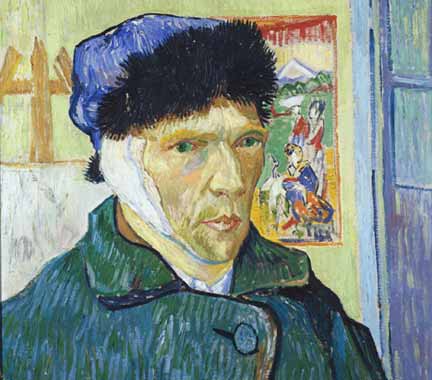 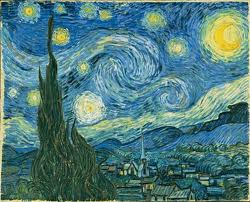 